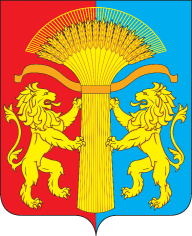 АДМИНИСТРАЦИЯ КАНСКОГО РАЙОНАКРАСНОЯРСКОГО КРАЯ ПОСТАНОВЛЕНИЕ 25.02. 2016                                г. Канск                               №  52-пгО внесении изменений в постановление  администрации Канского района от 17.02.2014 № 112-пг «Об утверждении регламента и постоянного состава специалистов контрактной службы без образования отдельного структурного подразделения  администрации Канского района»Учитывая кадровые изменения, руководствуясь ст. 38, 40 Устава Канского района, ПОСТАНОВЛЯЮ:  1. Приложение № 2 к постановлению администрации Канского района от 17.02.2014 № 112-пг «Об утверждении регламента и постоянного состава специалистов контрактной службы без образования отдельного структурного подразделения  администрации Канского района» изложить в  редакции, согласно приложению № 1 к настоящему постановлению. 2. Контроль за исполнением постановления оставляю за собой.3. Постановление вступает в силу со дня опубликования в официальном печатном издании «Вести Канского района» и подлежит размещению на официальном сайте муниципального образования Канский район в информационно-телекоммуникационной сети «Интернет» и применяется к правоотношениям, возникшим с 05.02.2016 года.  Руководитель  администрации Канского района                                                                     В.М. Гапоненко  Приложение № 1 к постановлению администрации Канского районаот 25.02.2016 № 52-пгСостав специалистов, выполняющих функции и полномочия контрактной службы без образования отдельного структурного подразделения администрации Канского районаРуководитель Контрактной службы – Лиманский Сергей Алексеевич – Первый заместитель руководителя администрации Канского района.Члены контрактной службы:- Постернак Валентина Ивановна – директор МКУ «ЦБ Канского района» (по согласованию);- Артемова Светлана Николаевна – начальник отдела планирования и экономического развития администрации Канского района;- Уварова Татьяна Васильевна – главный специалист юридического отдела администрации Канского района;- Иванова Наталья Васильевна – ведущий специалист юридического отдела администрации Канского района;- Мацуль Дмитрий Михайлович – системный администратор отдела документационного, кадрового и информационного обеспечения администрации Канского района;- Саенко Александр Васильевич – механик отдела документационного, кадрового и информационного обеспечения администрации Канского района. 